24 мая 2013 года                                                                                                                       г. Санкт-ПетербургteXet TM-D108 – расширение линейки бюджетных телефонов с поддержкой мультимедиаКомпания «Электронные системы «Алкотел» расширяет линейку бюджетных телефонов и выводит на рынок teXet TM-D108. Новинка снабжена двумя слотами для sim-карт, имеет удобное меню на русском языке, поддерживает основной функционал мультимедиа и карты памяти до 8 ГБ – при этом модель может делать снимки и передавать контент по Bluetooth.TM-D108 поддерживает самые популярные форматы аудио (MP3) и мобильного видео (3GP). Интерфейс и стандартное ПО teXet TM-D108 максимально просты и удобны.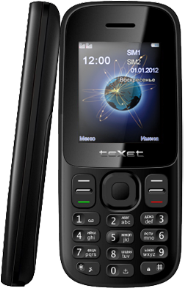 Среди прочих преимуществ своего ценового сегмента TM-D108 имеет базовую фото/видео камеру с разрешением 0.3 Мп. Все сохраненные изображения можно просматривать в виде слайд-шоу и устанавливать в качестве обоев – эти и ряд других функций доступны через подменю «Фотоальбом». Поделиться удачными снимками, видео или быстро обменяться другой информацией возможно благодаря встроенному Bluetooth модулю.teXet TM-108 изготовлен в форм-факторе моноблок, корпус выполнен из качественного черного пластика. Модель эргономична и удобно располагается в руке. Небольшие габариты позволяют носить телефон в кармане одежды. На верхнем торце устройства размещен светодиодный фонарик, яркости которого вполне хватит, чтобы подсветить путь в плохо освещаемом помещении.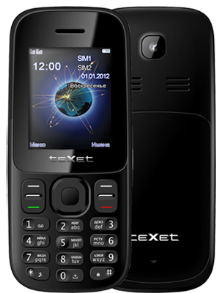 Приобретая бюджетный телефон TM-D108, пользователи смогут в дальнейшем контролировать свои расходы на мобильную связь. Стандартом teXet является поддержка работы двух sim-карт, одновременно активных в режиме ожидания. Опция позволяет совмещать выгодные предложения разных операторов связи, комбинировать тарифные планы или разделять на разных номерах рабочие и личные звонки, либо разграничивать sim для загородных поездок и проживании в городе, что приобретает особую актуальность с началом дачного сезона.За жизнедеятельность TM-108 отвечает аккумулятор 800 мАч, который позволяет пользоваться телефоном до 6,5 часов в режиме разговора и до двух недель в режиме ожидания.Благодаря оптимальному соотношению цена/функционал/качество teXet TM-D108 выдерживает жесткую конкуренцию на рынке и готов прочно занять свое место среди недорогих и надежных устройств связи с базовой поддержкой мультимедиа.Рекомендованная розничная цена teXet TM-D108 составляет 849 рублей. Технически характеристики мобильного телефона teXet TM-108:Две активные SIM-карты1,8’’ ЖК-дисплей, разрешение 128*160 пикс.Стандарт GSM 900/1800Удобное меню на русском языкеВстроенный аудио/видео плеерFM-радио (87.5-108.0 МГц)Поддерживаемые форматы: - видео: 3GP, MP4; - аудио: MP3; - изображения: JPEG, BMPЗаписная книга на 500 контактов100 SMS в памятиОрганайзер (календарь, калькулятор, секундомер)BluetoothСветодиодный фонарикКамера 0,3 МпВиброзвонокГромкая связьПамять: 64Мб + 32МбСлот для microSD/SDHC карт (до 8 Гб)Интерфейсы: mini-USB (8 PIN), разъем для зарядки и наушниковАккумулятор 800 мАч (стандарт BL-4C) - до 6,5 часов работы в режиме разговора; - до 350 часов работы в режиме ожидания.Размер: 106x43.3х13.8 ммМасса: 88 гКомплектность: - Мобильный телефон - USB-кабель - Наушники - Сетевой адаптер - Руководство по эксплуатации - Гарантийный талонИнформация о компании	Торговая марка teXet принадлежит компании «Электронные системы «Алкотел», которая имеет 25-летний опыт производственно-внедренческой деятельности. Сегодня продуктовый портфель teXet представлен одиннадцатью направлениями: электронные книги, планшетные компьютеры, GPS-навигаторы, видеорегистраторы, смартфоны, мобильные телефоны, MP3-плееры, проводные и радиотелефоны DECT, цифровые фоторамки и аксессуары. По итогам 2012 года teXet входит в тройку лидеров по товарным категориям: электронные книги (доля рынка РФ в 20%), видеорегистраторы (14%), МР3-плееры (24%), цифровые фоторамки (13%). Торговая марка широко представлена в федеральных сетях: Евросеть, Связной, М.Видео, сеть Цифровых супермаркетов DNS, Эльдорадо, Техносила. В 2012 году состоялся запуск проекта по созданию собственной монобрендовой сети, открыты первые фирменные магазины teXet в Москве и Санкт-Петербурге. Больше информации на сайте www.texet.ruКонтактная информацияАдрес компании: г. Санкт-Петербург, ул. Маршала Говорова, д. 52.+7(812) 320-00-60, +7(812) 320-60-06, доб. 114Контактное лицо: Кира Кириленкоkira@texet.ru, www.texet.ru